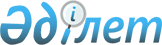 О внесении изменений в некоторые приказы Министра труда и социальной защиты населения Республики Казахстан и Министра здравоохранения и социального развития Республики КазахстанПриказ Министра труда и социальной защиты населения Республики Казахстан от 5 августа 2022 года № 291. Зарегистрирован в Министерстве юстиции Республики Казахстан 8 августа 2022 года № 29047.
      Примечание ИЗПИ!       Порядок введения в действие см. п.4
      ПРИКАЗЫВАЮ:
      1. Внести изменения в некоторые приказы Министра труда и социальной защиты населения Республики Казахстан и Министра здравоохранения и социального развития Республики Казахстан согласно приложению к настоящему приказу.
      2. Департаменту социальной помощи Министерства труда и социальной защиты населения Республики Казахстан в установленном законодательством Республики Казахстан порядке обеспечить:
      1) государственную регистрацию настоящего приказа в Министерстве юстиции Республики Казахстан;
      2) размещение настоящего приказа на интернет-ресурсе Министерства труда и социальной защиты населения Республики Казахстан после его официального опубликования;
      3) в течение десяти рабочих дней после государственной регистрации настоящего приказа в Министерстве юстиции Республики Казахстан представление в Департамент юридической службы Министерства труда и социальной защиты населения Республики Казахстан сведений об исполнении мероприятий, предусмотренных подпунктами 1) и 2) настоящего пункта.
      3. Контроль за исполнением настоящего приказа возложить на вице-министра труда и социальной защиты населения Республики Казахстан Оспанова Е.Д.
      4. Настоящий приказ вводится в действие по истечении десяти календарных дней после дня его первого официального опубликования.
       "СОГЛАСОВАН"Министерство сельского хозяйстваРеспублики Казахстан
       "СОГЛАСОВАН"Министерство индустрии иинфраструктурного развитияРеспублики Казахсан 
       "СОГЛАСОВАН"Министерство национальной экономикиРеспублики Казахстан
       "СОГЛАСОВАН"Министерство цифрового развития, инноваций и аэрокосмической промышленности Республики Казахстан Перечень некоторых приказов Министра труда и социальной защиты населения Республики Казахстан и Министра здравоохранения и социального развития Республики Казахстан, в которые вносятся изменения
      1. Утратил силу приказом Министра труда и социальной защиты населения РК от 23.05.2023 № 167 (вводится в действие с 01.07.2023).
      2. Утратил силу приказом Министра труда и социальной защиты населения РК от 26.05.2023 № 181 (вводится в действие с 01.07.2023).
      3. Утратил силу приказом Заместителя Премьер-Министра - Министра труда и социальной защиты населения РК от 21.06.2023 № 227 (вводится в действие с 01.07.2023).
      Сноска. Приложение 1 утратило силу приказом Министра труда и социальной защиты населения РК от 23.05.2023 № 167 (вводится в действие с 01.07.2023).
      Сноска. Приложение 2 утратило силу приказом Заместителя Премьер-Министра - Министра труда и социальной защиты населения РК от 21.06.2023 № 227 (вводится в действие с 01.07.2023).
					© 2012. РГП на ПХВ «Институт законодательства и правовой информации Республики Казахстан» Министерства юстиции Республики Казахстан
				
      Министр труда и социальной защитынаселения Республики Казахстан 

Т. Дуйсенова
Приложение
к приказу Министра труда и
социальной защиты населения
Республики Казахстан
от 5 августа 2022 года № 291Приложение 1
к Перечню некоторых приказов
Министра труда и
социальной защиты населения
Республики Казахстан и
Министра здравоохранения и
социального развития
Республики Казахстан,
в которые вносятся измененияПриложение 2
к Перечню некоторых приказов
Министра труда и социальной
защиты населения
Республики Казахстан и
Министра здравоохранения и
социального развития
Республики Казахстан,
в которые вносятся изменения